Таймасханова Эльмира МагомедовнаГосударственное бюджетное профессиональное образовательное учреждение «Колледж экономики и предпринимательства» г. БуйнакскПреподавательУрок-игра по информатике для студентов 1 курса«Знатоки Информатики»Цели урока:Теоретическое повторение материала изученного ранее и практическое его применение; Развитие познавательного интереса, творческой активности учащихся; Развитие логических способностей. Задачи урока:	Воспитательная: воспитание умения работать в команде, уважения к сопернику, воспитание чувства ответственности; 	Учебная: теоретическое повторение ранее изученного материала в увлекательной форме 	Развивающая: развитие познавательного интереса, логического мышления, творческой активности, умения грамотно излагать свои мысли. 	Тип урока: урок-игра, урок обобщения и систематизации знаний.	Оборудование и материалы: мультимедийная презентация с вопросами для команд, бланк для жюри, листы ответов для жюриОрганизация мероприятия: группа делится на 2 команды по 7 человек. Каждая команда заранее придумывает себе название, выбирает капитана, готовит эмблему и девиз.План урокаОрганизационный момент: приветствие, отметка отсутствующих в журнале. Конкурс №1 «Приветствие» Конкурс №2 «Разминка» Конкурс №3 «Найди слова»Конкурс № 4 «Задачи на логику»Конкурс №5 «Дело в шляпе»Конкурс №6 Ребусы Конкурс № 7 «Кроссворд» Конкурс №8 «Кот в мешке»Конкурс № 9 «Компьютерная анаграмма»Конкурс № 10 «Черный ящик»Подведение итоговДомашнее задание Ход урока:Организационный момент и постановка цели урока.Преподаватель: - Здравствуйте, уважаемые гости и  студенты! Я рада приветствовать всех на нашем открытом уроке по информатике. Сегодня у нас весьма необычный урок,  урок пройдет в форме  игры. Преподаватель: - А, урок называется: «Знатоки Информатики».Цель урока: Выявление и обобщение знаний по пройденному материалу по информатике. Преподаватель: - А для того, чтобы достичь эту цель, вам ребята необходимо будет решить логические задачи и пройти ряд конкурсов.Преподаватель: - В игре будут участвовать две команды, которые я уже заранее разделила по алфавиту вашего журнала. Преподаватель: - Уважаемые гости, хочу попросить вас поучаствовать на нашем уроке и быть в качестве Жюри. Бланки с ответами и бланки счета ответов у вас уже на столе. Преподаватель: - Правило игры: За каждый конкурс команды будут получать соответствующие баллы выставляемые жюри, в конце после подсчета всех баллов определяется победитель сегодняшнего урока! Преподаватель: - И, так вы готовы? Тогда приступим!Конкурс №1 «Приветствие»Преподаватель: - Первый конкурс называется «Приветствие», этот конкурс оценивается в 3 балла. Команда должна представиться, показать  форму, эмблему и произнести речёвку - девиз.  Сейчас хочу пригласить к себе капитанов команд для розыгрыша права очередности выступления.Преподаватель: - И, так просим выступить первую команду.(каждая команда показывает свое приветствие) Преподаватель:-Слово жюри. Оцените итоги «Приветствия»(Жюри оцените каждую команду, максимальное количество баллов – 3).(Жюри подчитывает баллы и оглашат  результат по второму конкурсу)Конкурс №2 «Разминка»	Преподаватель: - Следующий конкурс «Разминка» включает в себя 10 вопросов. Каждой команде будут заданы вопросы. Нужно быстро, не задумываясь ответить на них. За каждый правильный ответ – 1 балл. Максимальное количество баллов – 10.(Зачитываются вопросы сначало для первой команды, затем для второй)ВОПРОСЫ ДЛЯ ПЕРВОЙ КОМАНДЫ:Алгоритм, в котором все действия совершаются одно за другим. (Линейный)Магнитный диск для хранения информации в персональном компьютере. (Винчестер)Объединение компьютеров между собой с помощью линий связи? (компьютерная сеть)Организация повторений в алгоритмах. (Цикл)Программа для просмотра веб – сайтов и веб- страниц? (Браузер)Информацию, изложенную на доступном для получателя языке называют (Понятная) Прикладная программа, предназначенная для обработки структурированных в виде таблицы данных (MS Excel) Сколько Бит, в одном Байте? (8 бит) Программа  или данные, имеющие имя и хранящиеся в оперативной памяти (Файла)Основатель и создатель ОС Windows (Билл Гейтс) 
ВОПРОСЫ ДЛЯ ВТОРОЙ КОМАНДЫ:Элемент клавиатуры. (Клавиша)Печатающее устройство на бумагу. (Принтер)Процессы, связанные с обработкой, хранением и передачей информацией (информационные процессы)С имением какого ученого связано понятие алгоритм (Мухаммад ибн Муса Аль- Хорезми) Устройство для работы с магнитными дисками. (Дисковод)Совокупность знаний, сведений и данных окружающей среды? (Информация) Центральный «мозг» компьютера, предназначенный для переработки информации? (Процессор)Самая распространенная программа для работы с текстом (MS Word)Сколько Mб в 1 Гб? (1024) Основатель компании Apple? (Стив Джобс) (Жюри подчитывает баллы и оглашат  результат по второму конкурсу)(приложение 1)Конкурс №3 «Найди слова»Преподаватель:  - Третий наш конкурс «Найди слова». Задание ваше находится на таблице. В приведенных таблицах имеются слова, связанные с компьютерами и информатикой. Они записаны «змейкой» – их можно читать в любом направлении по горизонтали и по вертикали (слева направо, снизу вверх и т.п.), но не по диагонали. Одна и та же буква не может использоваться в нескольких словах, должны быть использованы все буквы. Необходимо найти указанные слова, выделить их фломастером, затем выписать их рядом с таблицей. Преподаватель:  - Оценивается правильность и скорость выполнения следующим образом: 1 балл за каждое правильно угаданное слово (9 баллов) + 3 балла за скорость выполнения. На работу даётся 5 минут. (включается таймер)Таблица для первой команды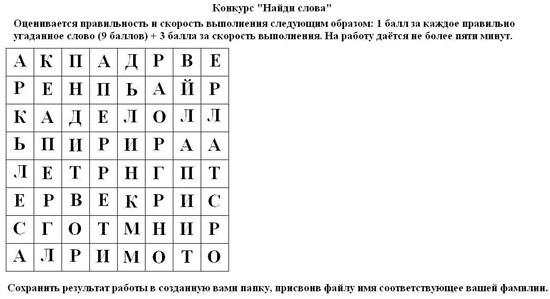 Таблица для второй команды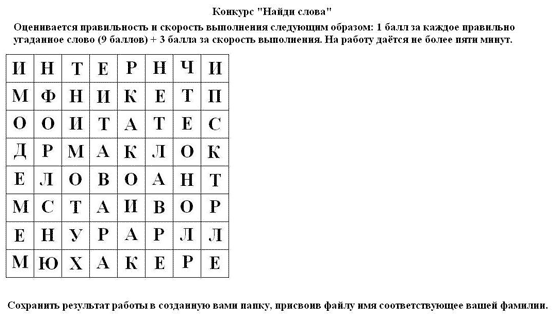 (Жюри подчитывает баллы и оглашат  результат по  данному конкурсу) (приложение 2)Конкурс №4  «Загадки на логику»Преподаватель: - Ребята, мы с вами проходили раздел «Логика». Кто мне скажет , что же такое Логика?Студенты: Логика – это наука о законах и формах мышления.Преподаватель: - Правильно. Сейчас, вам не обходимо будет разгадать несколько логических задач, которые будут представлены на слайдах. За каждый правильный ответ вы получаете 2 балла. (8 кг)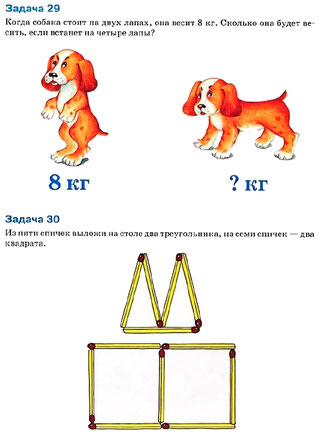 (87)	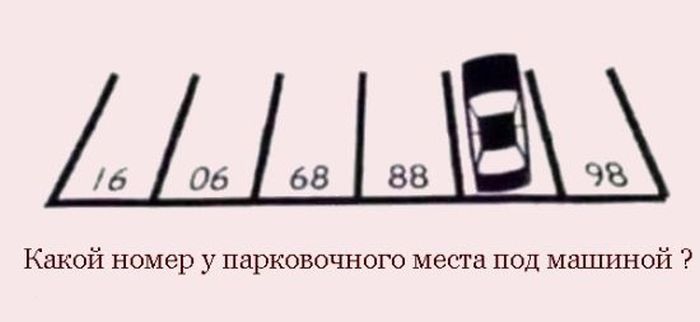 (внуком)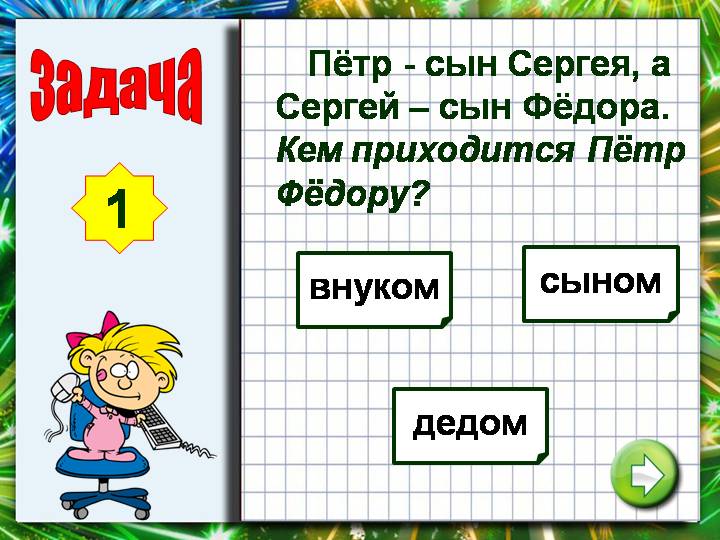 (2)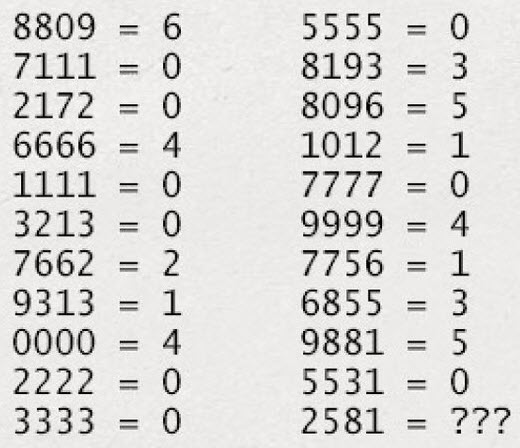 -Крестьянину нужно перевезти через реку волка, козу и капусту. Но лодка такова, что в ней может поместиться только крестьянин, а с ним или один волк, или одна коза, или одна капуста. Но если оставить волка с козой, то волк съест козу, а если оставить козу с капустой, то коза съест капусту. Как перевез свой груз крестьянин? 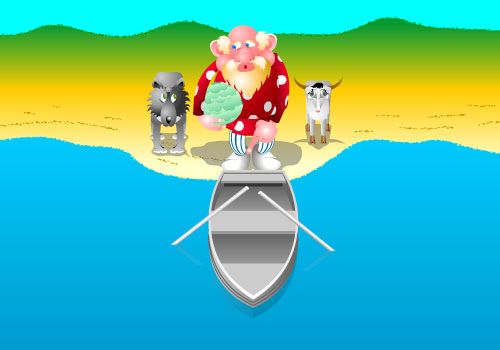 Решение: 1.Крестьянин перевозит козу и возвращается один 
2. перевозит капусту и забирает козу 
3. перевозит волка и возвращается один 
4. перевозит козу (Жюри подчитывает баллы и оглашат  результат по  данному конкурсу)Конкурс №5 «Дело в шляпе»Преподаватель: - Сейчас каждый из членов команды будет доставать из шляпы по одному листку с вопросом. За каждый правильный ответ жюри будет засчитывать 1 балл. На размышление у вас 3 секунды. Научно – комплексная дисциплина об информации и информационных процессах, аппаратных и программных средствах информатизации (Информатика)Устройство для охлаждения центрального процессора. (кулер)Что такое URL – адрес? (точный адрес сайта) Что такое актуальная информация? (информация интересная на сегодняшнее время) Устройство ввода в ЭВМ информации непосредственно с листа. (Сканер)Назовите основные этапы развитие информационного общества ( речь, письменность, книгопечатание, средство связи, информатика)Универсальное электронное устройство обработки информации. (Компьютер)Специальный индикатор , указывающий позицию на экране. (Курсор)Алгоритм, записанный на языке программирования. (Программа)Центральное устройство компьютера. (Процессор, системный блок)Назовите свойство алгоритма? (дискретность, понятность, детерминированность, массовость, результативность). Программы управления  внешними  устройствами. (Драйверы)Алгоритмы изображения в виде графических обозначений, соединенных стрелками. (Блок-схема)Небольшая вредоносная программа, которая может приписывать себя к другим программам. (Вирус)(приложение 3)(Жюри подчитывает баллы и оглашат  результат по  данному конкурсу)Конкурс №6 «Ребусы»	Преподаватель: «Ребус»- это загадка-шутка, в которой слово или фраза изображены в виде рисунков в сочетании с буквами, цифрами, нотами и другими знаками. Ребус - одна из самых популярных и распространённых игр. В ребусе можно зашифровать пословицы, поговорки, отрывки из стихотворений, отдельные фразы и слова.В представленных вам ребусах зашифрованы слова, связанные с дисциплиной информатика. За каждый правильный ответ вы получаете 1 балл.(компьютер)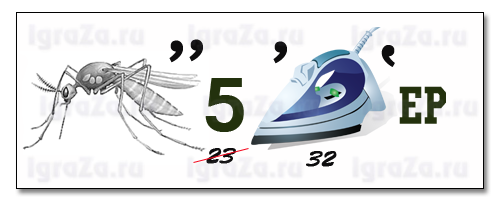 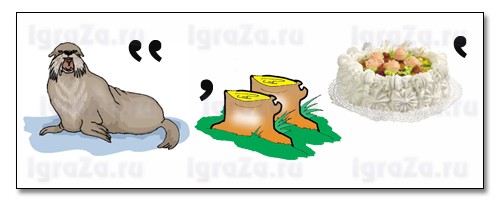 (монитор)(исполнитель)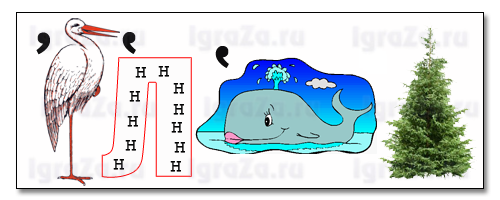 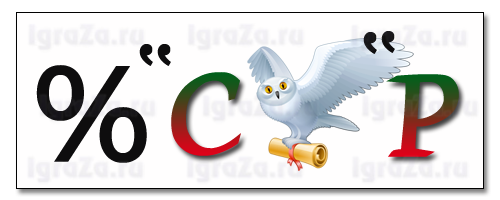 (процессор)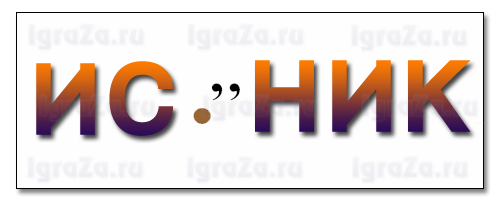 (источник)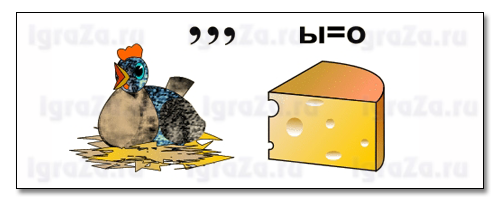 (курсор)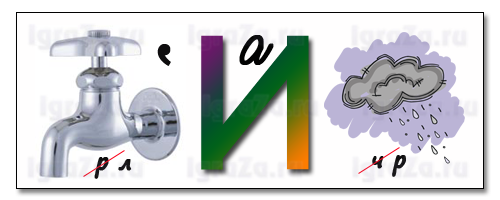 (клавиатура)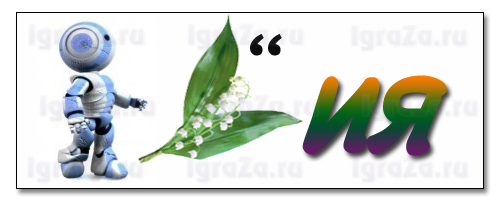 (роботландия)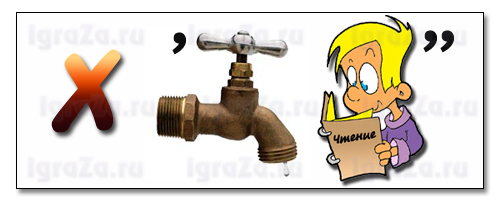 (Хранение)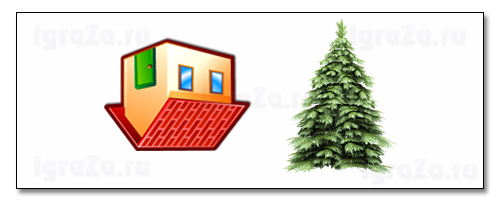 (модель)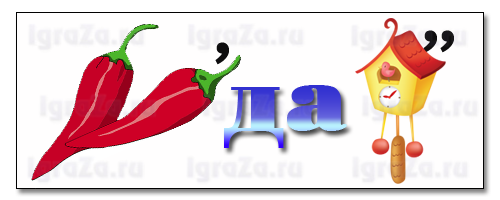 (передача)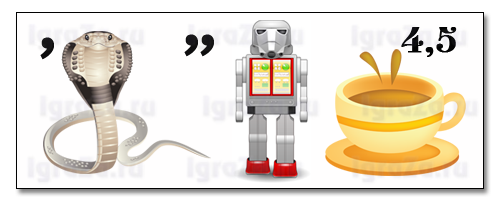 (обработка)(приложение 5)(Жюри подчитывает баллы и оглашат  результат по  данному конкурсу)Конкурс №7 «Кроссворд»Преподаватель: - Сейчас, вам не обходимо будет в течение 5 минут разгадать кроссворд из 7 вопросов. За каждый правильный ответ вы получите 1 балл.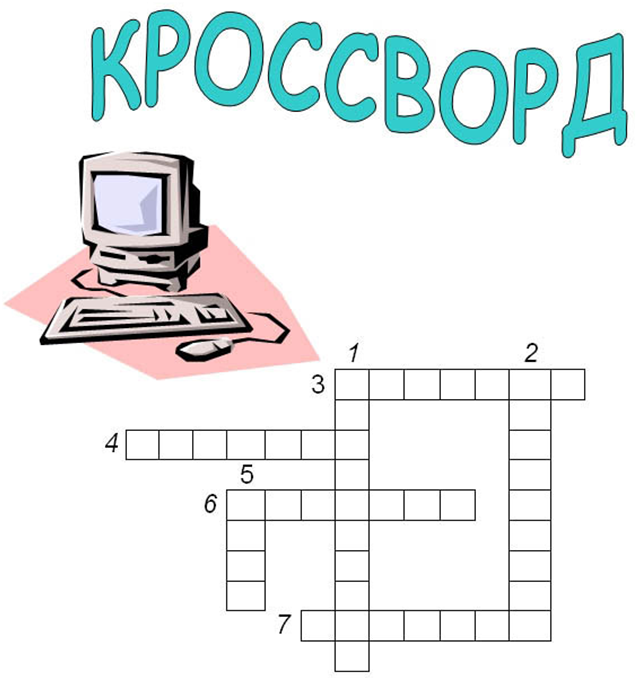 Многоклавишное устройство ввода.Устройство для сбора, хранения и переработки информации.Устройство для прослушивания музыки, звука.Носитель информации, на который записывают программы и данные для хранения.Устройство для быстрого перемещения по экрану.Устройство вывода информации.Печатающее устройство вывода.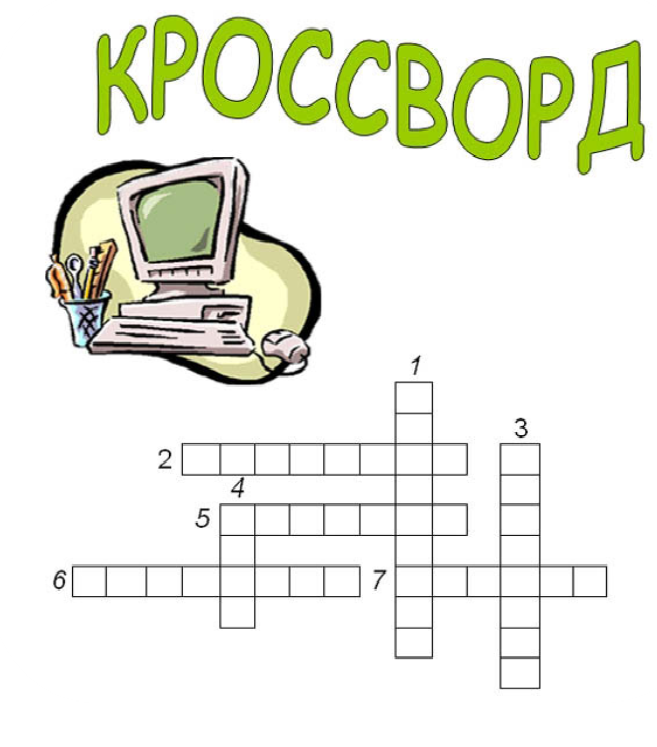 «Мозг» компьютера.Устройство для ввода звука.Устройство для прослушивания музыки, звука.Устройство для хранения программ и данных.Устройство для просмотра информации.Устройство аналогичное «мышке».Устройство для ввода информации в компьютер с листа бумаги.(Жюри подчитывает баллы и оглашат  результат по  данному конкурсу)Конкурс №8 «Кот в мешке»Преподаватель: - Каждый участник команды будет вытаскивать из мешка по одному предмету и объяснять, что это и для чего это нужно? За каждый правильный ответ жюри, будет оценивать в 1 балл. (гибкий диск, жесткий магнитный диск, USB – флеш карта, оптический диск, кулер, роутер, наушники, мышь, сетевая карта, видео – карта, (Жюри подчитывает баллы и оглашат  результат по  данному конкурсу)Конкурс №9 «Компьютерные анаграммы»Преподаватель -Вам будут предложены буквосочетания. Необходимо переставить буквы так, чтобы получить слова, связанные с информатикой, за каждое правильно отгаданное слово получаете по 1 баллу.(На презентации появляются слова которые необходимо путем изменения определить)(Жюри подчитывает баллы и оглашат  результат по  данному конкурсу)Конкурс № 10  «Черный ящик»Преподаватель: - Итоговый наш конкурс называется «Черный ящик».Вам необходимо узнать, что же в нем находится. А я вам дам не большую подсказку.  На размышление у вас ровно 1 минута. - Впервые она была разработана в ходе создания операционной системы NLS. Разработчик системы Дуглас Энгельбарт придумал для работы с системой механический манипулятор, который впервые был представлен широкой публике на научной конференции, которая проходила в Сан-Франциско 9 декабря 1968 года. Что же это? Студенты: - Мышь. (Жюри подчитывает баллы и оглашат  результат по  данному конкурсу)Подведение итогов и объявление победителяПреподаватель: - Пока жюри, подсчитывает баллы, и определяет победителя, предлагаю вам просмотреть следующий видео ролик. (жюри объявляет победителя. Вручение дипломов и призов).Домашнее заданиеПреподаватель: - Написать сочинение на тему «Компьютер будущего»Спасибо, всем за активное участие, спасибо гостям за оказанную помощь. Спасибо за урок. На этом все! До свидание!ПриложениеПравильно выполненное задание: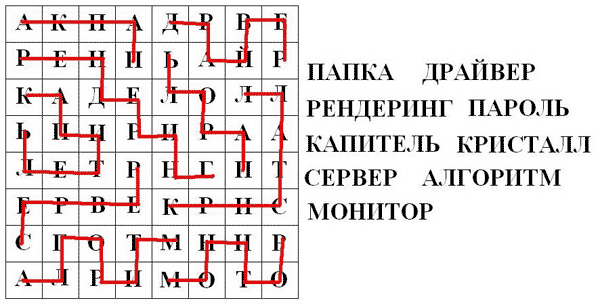 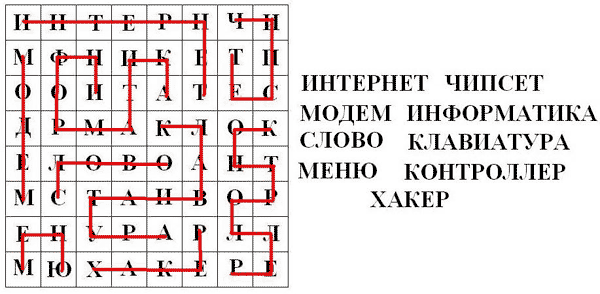 Задание Правильные ответы:Тиромон
Россоцерп
Скойджит
Шакым
Террипн
Алатувикра
Монитор
Процессор
Джойстик
Мышка
Принтер
Клавиатура